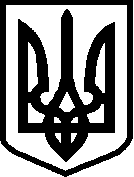 УКРАЇНАЧЕРНІГІВСЬКА ОБЛАСТЬН І Ж И Н С Ь К А  М І С Ь К А  Р А Д А36 сесія VIII скликанняР І Ш Е Н Н Явід  08  лютого 2024 р.	            м. Ніжин		                      № 24-36/2024Про внесення змін до рішення Ніжинської міської ради VIIІ скликання від 17 листопада 2020 року № 9 - 1 / 2020 «Про обрання голів та членів постійних комісій Ніжинської міської ради VIIІ cкликання» зі змінами	Відповідно до пункту 2 частини 1 статті 26, статей 42, 49, 59, 73 Закону України «Про місцеве самоврядування в Україні», статті 20 Закону України «Про статус депутатів місцевих рад», статей 12, 41, 42 Регламенту Ніжинської міської ради Чернігівської області VIIІ скликання, затвердженого рішенням Ніжинської міської ради від 27.11.2020 року №3-2/2020 (зі змінами), враховуючи наявність обставин, передбачених пунктом 2 частини 2 статті 5 Закону України «Про статус депутатів місцевих рад», а також Постанову Ніжинської  міської територіальної виборчої комісії Ніжинського району Чернігівської області № 4 від 17 грудня 2023 р., міська рада вирішила:1. Внести зміни до підпункту 3.2.5. пункту 3  рішення Ніжинської міської ради VIIІ скликання від 17 листопада 2021 року № 9 - 1 / 2020 «Про обрання голів та членів постійних комісій Ніжинської міської ради VIIІ cкликання» (зі змінами) та викласти його у такій редакції:«3.2.5. Ющенка Олександра Григоровича;»2. Секретарю міської ради Хоменку Ю.Ю. забезпечити оприлюднення цього рішення протягом п’яти робочих днів з дня його прийняття шляхом розміщення                           на офіційному веб-сайті Ніжинської міської ради.3. Контроль за виконанням цього рішення покласти на постійну комісію міської ради з питань регламенту, законності, охорони прав і свобод громадян, запобігання корупції, адміністративно-територіального устрою, депутатської діяльності та етики ( голова комісії – Салогуб В. В.).Міський голова                                                             Олександр КОДОЛА ВІЗУЮТЬ:Секретар Ніжинської міської ради                                       Юрій ХОМЕНКОНачальник відділу юридично-кадрового забезпечення апарату виконавчого комітету Ніжинської міської ради                                                        В’ячеслав ЛЕГАГолова постійної комісії міської ради з питань регламенту, законності, охорони праві свобод громадян, запобігання корупції,адміністративно-територіального устрою, депутатської діяльності та етики                                           Валерій САЛОГУБПОЯСНЮВАЛЬНА ЗАПИСКАдо проекту рішення Ніжинської міської ради «Про внесення змін до рішення Ніжинської міської ради VIIІ скликання від 17 листопада 2020 року № 9 - 1 / 2020 «Про обрання голів та членів постійних комісій Ніжинської міської ради VIIІ cкликання» зі змінами”  від «31» січня 2024 року    № 1725  1. Передбачає внесення змін до рішення Ніжинської міської ради VIIІ скликання від 17 листопада 2020 року № 9 - 1 / 2020 «Про обрання голів та членів постійних комісій Ніжинської міської ради VIIІ cкликання» зі змінами, а саме зміну у персональному складі  постійної комісії міської ради  з питань регламенту, законності, охорони прав і свобод громадян, запобігання корупції, адміністративно-територіального устрою, депутатської діяльності та етики у зв’язку достроковим припиненням повноважень депутата Ніжинської міської ради Чернігівської області VIІІ скликання Нікитенко Оленою Вікторівною, обраною від ЧЕРНІГІВСЬКОЇ ОБЛАСНОЇ ОРГАНІЗАЦІЇ ПОЛІТИЧНОЇ ПАРТІЇ «ЗА МАЙБУТНЄ», яка була членом вищевказаної комісії, та визнанням обраним ЮЩЕНКА Олександра Григоровича відповідно до Постанови Ніжинської  міської територіальної виборчої комісії Ніжинського району Чернігівської області № 4 від 17 грудня 2023 р. ;Підстави для підготовки: рішення Ніжинської міської ради № 27-35/2023  від 08 грудня 2023 р. “Про дострокове припинення повноважень депутата Ніжинської міської ради Чернігівської області VIIІ скликання Нікитенко О.В.” та Постанова Ніжинської  міської територіальної виборчої комісії Ніжинського району Чернігівської області № 4 від 17 грудня 2023 р (реєстрація депутатом  Ніжинської міської ради VIIІ скликання Ющенка Олександра Григоровича ). Таким чином зі складу постійної комісії міської ради з питань регламенту, законності, охорони прав і свобод громадян, запобігання корупції, адміністративно-територіального устрою, депутатської діяльності та етики (голова САЛОГУБ В.В..) пропонується виключити Нікитенко О.В., водночас включивши до складу вище згаданої комісії Ющенка О.Г.      3. Проект рішення підготовлений з дотриманням норм Конституції України, відповідно до пункту 2 частини 1 статті 26, статей 42, 49, 59, 73 Закону України «Про місцеве самоврядування в Україні», статті 20 Закону України «Про статус депутатів місцевих рад», статей 12, 41, 42 Регламенту Ніжинської міської ради Чернігівської області VIIІ скликання, затвердженого рішенням Ніжинської міської ради від 27.11.2020 року №3-2/2020 (зі змінами), враховуючи наявність обставин, передбачених пунктом 2 частини 2 статті 5 Закону України «Про статус депутатів місцевих рад», а також Постанову Ніжинської  міської територіальної виборчої комісії Ніжинського району Чернігівської області № 4 від 17 грудня 2023 р.       4. Відповідальний за підготовку проекту рішення – секретар Ніжинської  міської ради Хоменко Юрій Юрійович.Секретар міської ради                                                                 Ю.Ю. ХоменкоВ діючій редакціїЗміни, що пропонуються«3.2.5. Нікитенко Олену Вікторівну »«3.2.5. Ющенка Олександра Григоровича »